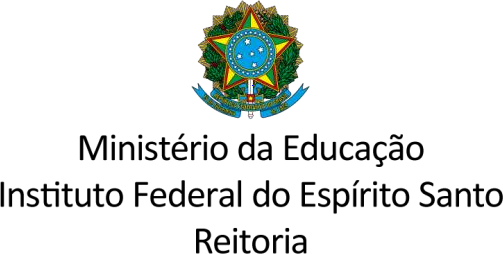 CHAMADA PÚBLICA IFES Nº 01/2021 - PROJETO DE INICIAÇÃO TECNOLÓGICA COM FOCO NO ENSINO DE PROGRAMAÇÃOANEXO I – Modelo do projetoIDENTIFICAÇÃO DA INSTITUIÇÃODados da instituição da Rede FederalEQUIPEMembros da Equipe do Projeto* Caso seja necessário, inserir mais linhas na tabela.Discorrer sobre a experiência anterior dos membros da equipe executora identificada no presente projeto – caso já tenham algum histórico de execução – ou em projetos relacionados e/ou experiência na área e/ou conhecimento técnico no tema e/ou outras experiências pertinentes, referenciando o conteúdo dos currículos Lattes enviados na proposta.Deverá ser encaminhada cópia do currículo Lattes atualizado do coordenador, do extensionista e do colaborador externo, além do histórico escolar de cada estudante integrante da equipe executora do projeto.DESCRIÇÃO DO PROJETOTítulo do projetoObjeto (descrever a(s) atividade(s) de iniciação tecnológica)Objetivos (geral e específicos)Justificativa e relevância do projeto de iniciação tecnológicaMetodologia (definir os materiais, métodos e técnicas a serem adotados para a execução do projeto). Explicitar as metodologias ativas de atuação e a tecnologia digital foco da iniciação tecnológica.Cronograma de execução (apresentar as atividades do projeto e os respectivos prazos previstos para sua execução. Sugere-se a adoção de um gráfico de Gantt)Identifique a(s) parceria(s) com a(s) Secretaria(s) Estadual e/ou Municipal(is) de educação. Possíveis parcerias com outras instituições locais/regionais atuantes junto ao projeto também devem ser identificadas. Obrigatório anexar documento formal de comprovação ou manifestação de parceria da secretaria de educação estadual e/ou municipal.ABRANGÊNCIA DO PROJETO4.1. Em qual(is) grupo(s) de estudantes atua ou pretende atuar? Identifique as principais vulnerabilidades do grupo de estudantes escolhido e como a iniciação tecnológica pode motivar e desenvolver o despertar do raciocínio criativo tecnológico no grupo.Descreva a abrangência do projeto em termos de municípios atendidos.Caso haja, descreva como se dará a atuação multicampi no projeto.Descreva se o IF já atua em outros projetos de extensão tecnológica na região e quais têm sido os resultados.METODOLOGIADescrever as principais metodologias ativas que serão utilizadas no projeto.QUANTITATIVO DE ESTUDANTES E DESENVOLVIMENTO ESCOLAR ESPERADODescreva o quantitativo total de estudantes que o projeto terá impactado de forma direta ao final dos 12 (doze) meses – no mínimo, 280 (cento e sessenta) estudantes.Descreva como serão divididos as atividades para cada grupo beneficiário do projeto e carga horária de cada atividade, de forma a atender a quantidade de estudantes indicados no projeto.PLANO FÍSICO-FINANCEIROInfraestrutura para as atividades de iniciação tecnológica*Valor máximo para o item 7.1: R$ R$ 45.000,00.Recursos de bolsas para as atividades de iniciação tecnológica*Valor máximo para o item 7.2: R$45.435,00.CONTRAPARTIDA DE INSTITUIÇÃO PROPONENTE (IFS- Campus)*Caso seja necessário, inserir mais linhas na tabela acima.REFERÊNCIASRelacionar as principais referências bibliográficas utilizadas na elaboração do projeto. Usar o formato ABNT.Nome da Instituição:Nome da Instituição:Nome da Instituição:Sigla:Estado:Estado:CNPJ:E-mail:Site:Endereço para correspondência:Endereço para correspondência:Endereço para correspondência:Representante Institucional:Representante Institucional:Representante Institucional:Cargo:Cargo:Cargo:CPF:E-mail:E-mail:Nome do ParticipanteTipo de VínculoFunção na equipeFormação AcadêmicaLink do CV( ) Docente( ) Servidor público federal( ) Estudante ( ) Externo( ) Coordenador( ) Colaborador Externo( )Extensionista ( ) Monitor( ) Voluntário( ) Docente( ) Servidor público federal( ) Estudante ( ) Externo( ) Coordenador( ) Colaborador Externo( )Extensionista ( ) Monitor( ) Voluntário( ) Docente( ) Servidor público federal( ) Estudante ( ) Externo( ) Coordenador( ) Colaborador Externo( )Extensionista ( ) Monitor( ) Voluntário( ) Docente( ) Servidor público federal( ) Estudante ( ) Externo( ) Coordenador( ) Colaborador Externo( )Extensionista ( ) Monitor( ) VoluntárioNº do Item(Conforme item 5 do edital)JustificativaQuan tidad eValor sugerido(Conforme item 5 doedital)Total (R$)VALOR TOTALModalidadeNívelDuração(meses)Perfil do BolsistaAtividades a seremrealizadasRecursos (R$)VALOR TOTALVALOR TOTALVALOR TOTALVALOR TOTALVALOR TOTALDescriçãoJustificativaRecursos (R$)Recursos (R$)Recursos (R$)Recursos (R$)DescriçãoJustificativaInfraestruturaBolsasEspaçofísicoOutras(descrever)VALOR TOTALVALOR TOTAL